Supplementary Table S1. Water depths from every control and treatment plot in Long Point (LP) and Rondeau Provincial Park (RPP). Control (n = 39) and treatment (n = 41) plots were paired by August 2016 water depths across the range occupied by invasive P. australis at sufficient density to warrant herbicide application (> 20 stem m-2). Control plot RCP16 was mistakenly treated and thus was re-coded.  Further, control plot RPC41 became inaccessible in 2018, reducing the number of control plots to 38.Supplementary Table S2. Two-way ANOVA results, type III SS with year (2016, 2017, 2018) and treatment as fixed factors. The percent of PAR penetrating the canopy was log10 transformed. There was a significant interaction for every measured variable.Supplementary Table S3. The average, standard deviation, minimum and maximum live invasive P. australis stem density, total (live & dead) stem density, canopy height and photosynthetically active radiation (PAR) penetration in both treatments over the three years; pre-treatment (2016) and two years post-treatment (2017 and 2018). Supplementary Table S4. Two-way ANOVA results, type III SS, comparing total stem density, live stem density, and photosynthetically active radiation (PAR) penetration in 2017 and 2018 between Long Point and Rondeau Provincial Park. Secondary treatment (e.g. rolling and mowing) occurred in Long Point but not Rondeau. The percent of PAR penetrating the canopy was log10 transformed. 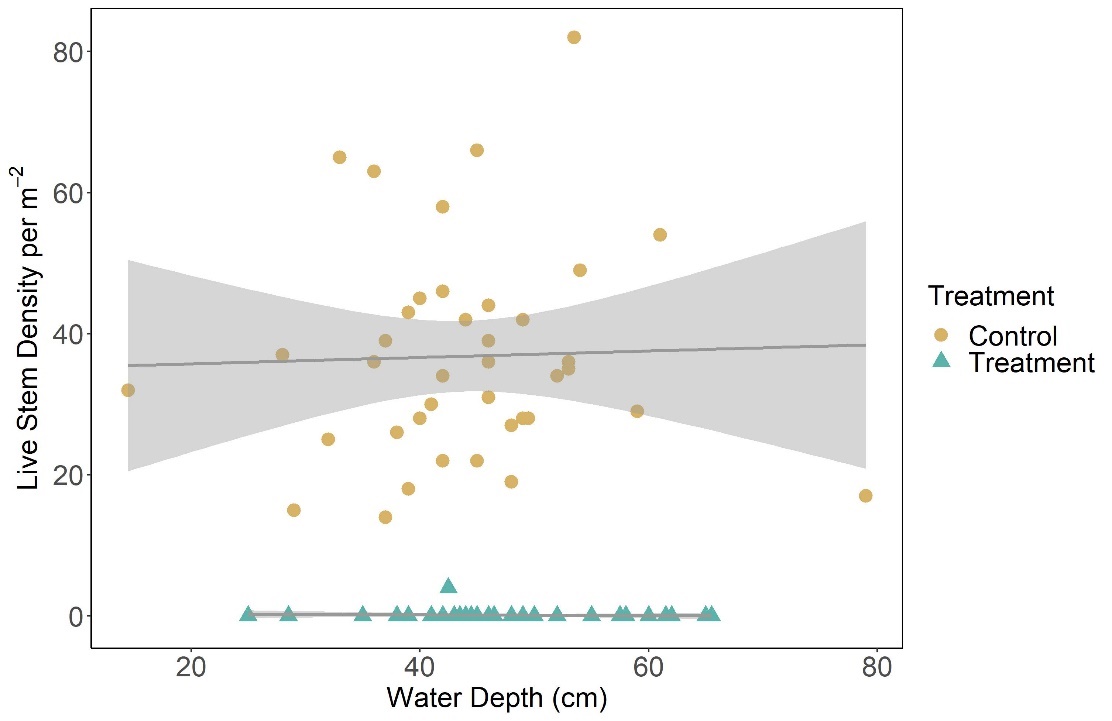 Supplementary Figure S1. Glyphosate-based herbicide was effective at suppressing invasive P. australis along the entire water depth gradient. The number of live invasive P. australis stems (per m2) in the control plots one year after treatment occurred were significantly higher than in the herbicide-treated plots and there was no difference in live invasive P. australis stem density along the water depth gradient (cm). Shaded area represents 95% confidence intervals. Made with ggplot2 (Whickham 2016).Supplementary Table S5. A significant difference in vegetation community composition arose between treatment and control plots after the herbicide was applied (i.e. the interaction term was significant). Thus, we conclude that treatment had an effect on the vegetation community structure. Results represent the average test statistics taken from 500 runs of a perMANOVA performed using stratified random sampling with replacement. Values in parentheses are the standard deviation.Supplementary Table S6. The correlation coefficients (r) and coefficient of determination (r2) of all the vectors in the 3D NMDS ordination for the control, treatment, and reference condition plots. Vectors with an r2 ≥ 0.150 are considered reasonably correlated with points and were included in Figure 4.SiteIDLocationTreatmentWater Depth (cm)Water Depth (cm)Water Depth (cm)201620172018LPC25LPControl103827LPC24LPControl133644LPC39LPControl132820RPC04RPPControl132937RPC15RPPControl1314.534LPC26LPControl143952LPC27LPControl174250RPC14RPPControl173656LPC33LPControl183234LPC37LPControl184640LPC32LPControl194046LPC31LPControl204636RPC05RPPControl203750RPC08RPPControl204546RPC18RPPControl203953LPC21LPControl215260RPC12RPPControl214250LPC28LPControl234454RPC11RPPControl234643RPC20RPPControl234043LPC23LPControl245952LPC36LPControl244545RPC10RPPControl244148.5RPC07RPPControl254653.5LPC30LPControl264941LPC35LPControl285443LPC40LPControl283335LPC29LPControl295361RPC03RPPControl324960.5RPC06RPPControl324262RPC09RPPControl323753RPC17RPPControl3249.561LPC38LPControl345335RPC13RPPControl344242LPC22LPControl364863LPC34LPControl386144RPC02RPPControl4253.554RPC19RPPControl444855RPC41RPPControl4879NCLPT13LPTreatment134339LPT41LPTreatment134332RPT28RPPTreatment163539RPT34RPPTreatment1628.545LPT15LPTreatment1744.535RPT32RPPTreatment173934LPT12LPTreatment1846.539LPT19LPTreatment185262RPT22RPPTreatment185253RPT37RPPTreatment184147LPT16LPTreatment194231RPT31RPPTreatment203845LPT08LPTreatment214540LPT18LPTreatment215540RPT25RPPTreatment214553RPT39RPPTreatment2142.545LPT07LPTreatment2243.544LPT10LPTreatment226041LPT14LPTreatment2243.543RPT30RPPTreatment224658LPT09LPTreatment244934LPT20LPTreatment244338LPT42LPTreatment245547RPT40RPPTreatment244446LPT43LPTreatment255039RPT24RPPTreatment264958LPT11LPTreatment285844LPT06LPTreatment304343LPT05LPTreatment316543RPT23RPPTreatment315561RPT33RPPTreatment314657RPT29RPPTreatment324540LPT44LPTreatment3361.529RPT21RPPTreatment336264RPT38RPPTreatment334861RPC16RPPTreatment412548LPT17LPTreatment42625RPT27RPPTreatment4457.565RPT36RPPTreatment454492RPT35RPPTreatment464861RPT26RPPTreatment4765.586Live stems (per m2)Live stems (per m2)Live stems (per m2)Total stems (per m2)Total stems (per m2)Total stems (per m2)Canopy Height (cm)Canopy Height (cm)Canopy Height (cm)PAR penetration (% incident light)PAR penetration (% incident light)PAR penetration (% incident light)dfFpdfFpdfFpdfFpYear23.620.0320.450.6420.270.7721.700.19Treatment10.740.3910.310.5810.050.8411.240.27Year x Treatment260.61< 0.001219.29< 0.0012138.25< 0.001251.21< 0.001Error233233233233Live Stems (per m-2)Live Stems (per m-2)Live Stems (per m-2)Total Stems (per m-2)Total Stems (per m-2)Total Stems (per m-2)Canopy Height (cm)Canopy Height (cm)Canopy Height (cm)PAR penetration (% incident light)PAR penetration (% incident light)PAR penetration (% incident light)Avg. (std.)Min.Max.Avg. (std.)Min.Max.Avg. (std.)Min.Max.Avg. (std.)Min.Max.Control201634.7 (13.1)1368102 (46.2)20193362 (61.1)2375264.1 (4.3)0.417.0201736.8 (15.3)1482112 (49.0)15229372 (50.4)2704706.0 (7.5)0.633.8201829.8 (12.3)1066105 (49.5)37200367 (47.4)2604606.0 (8.6)0.750.6Treatment201637.0 (15.8)1181108 (47.5)23229358 (41.5)2854704.7 (3.9)0.313.620170.1 (0.6)0450.2 (52.3)012040.7 (65.5)020756.3 (27.4)11.099.620181.5 (5.6)02824.3 (30.5)0198121 (102)027561.1 (26.6)9.099.4Total stems (per m-2)Total stems (per m-2)Total stems (per m-2)Live stems (per m-2)Live stems (per m-2)Live stems (per m-2)PAR penetration (% incident light)PAR penetration (% incident light)PAR penetration (% incident light)dfFPdfFPdfFPYear11.260.2710.880.3512.480.12Location151.91< 0.00110.020.8817.090.01Year x Location14.290.0410.060.8218.460.01Error787878dfAverage Pseudo-F Average p-valueTreatment1170.20 (± 14.90)0.001 (< 0.001)Year261.51 (± 6.13)0.001 (< 0.001)Treatment x year244.77 (± 5.33)0.001 (< 0.001)Residual222Axis 1Axis 1Axis 2Axis 2Axis 3Axis 3Full nameTaxonomic Authorityrr2rr2rr2Water depth -0.2710.0730.2150.0460.1440.021Open water-0.6850.469-0.5070.257-0.1410.020Litter-0.0120.0000.0550.003-0.5490.301Standing dead-0.4380.192-0.2640.0700.5290.280Calamagrostis canadensis (Michx.) P. Beauv.-0.1450.021-0.3300.109-0.2490.062Campanula aparinoidesPursh-0.0370.001-0.1050.011-0.0420.002Calystegia sepium(L.) R. Br.-0.0700.005-0.0900.0080.0550.003Carex aquatilis Wahlenb.-0.0500.003-0.1690.029-0.2200.048Carex buxbaumiiWahlenb.-0.1490.022-0.1570.025-0.2980.089Carex craweiDewey-0.1020.010-0.1280.016-0.0580.003Carex comosaBoott0.0630.0040.0140.000-0.0100.000Carex lacustrisWilld.-0.0360.0010.0260.0010.2060.043Carex lasiocarpa Ehrh.0.0170.000-0.1190.014-0.1340.018Carex sartwelliiOlney-0.0550.003-0.0540.003-0.2910.085Carex spp.L.0.0550.003-0.0040.000-0.0450.002Cladium mariscoides(Muhl.) Torr.-0.1300.017-0.1090.012-0.3920.154Cornus sericea spp. sericeaL.-0.1460.021-0.1720.0300.0050.000Decodon verticillatus(L.) Elliott-0.0100.0000.0580.003-0.0090.000Dulichium arundinaceum(L.) Britton0.0910.008-0.0060.0000.0070.000Eleocharis palustris(L.) Roem. & Schult.0.1730.030-0.0230.001-0.0170.000Elodea canadensisMichx.0.0410.002-0.0560.003-0.0100.000Eleocharis spp.R. Br.-0.0560.003-0.0580.003-0.1040.011Equisetum fluviatile L.-0.0710.0050.1830.0340.0170.000Fontinalis sp. Hedw.-0.1030.011-0.0280.001-0.0160.000Galium aparineL.0.0790.006-0.0130.000-0.0010.000Hydrocharis morsus-ranaeL.-0.3840.1470.8660.749-0.0560.003Hypericum kalmianumL.-0.1280.016-0.1740.030-0.0810.007Iris versicolorL.-0.1010.010-0.1270.016-0.1030.011Juncus balticusWilld.-0.0590.003-0.0540.003-0.2260.051Lemna minorL.-0.0420.0020.1370.019-0.0730.005Lysimachia thyrsifloraL.-0.1450.021-0.1560.024-0.1560.024Achillea millefoliumL.-0.1320.017-0.0160.000-0.0960.009Myriophyllum sibiricumKom.-0.0820.0070.0220.000-0.0460.002Myriophyllumspp.L.-0.0880.0080.0130.0000.1360.019Nuphar variegataDurand0.0290.0010.0370.001-0.0940.009Nymphaea odorataAiton0.0060.0000.1480.022-0.0310.001Phragmites australis ssp. australis (Trin.) ex0.9680.937-0.0780.0060.0800.006Persicaria amphibia(L.) Delarbre0.1020.011-0.0170.0000.0710.005Polygonumspp.(L.) Mill.-0.1330.018-0.0710.0050.1980.039Potamogeton spp.L.-0.0830.007-0.0670.004-0.0580.003Sagittaria spp.L.0.0540.003-0.0280.0010.0260.001Sagittaria latifoliaWilld.-0.0680.0050.1120.013-0.0570.003Schoenoplectus acutus var. acutus(Muhl. Ex Bigelow) A. Love & D. Love-0.0280.001-0.0790.006-0.0070.000Bolboschoenus fluviatilis(Torr.) Sojak0.0740.0060.0040.000-0.0470.002Schoenoplectus tabernaemontani(C.C. Gmel.) Palla0.0460.0020.0100.000-0.0040.000Sparganium eurycarpumEngelm.-0.0720.0050.2090.0440.0260.001Sparganium spp.L.-0.0750.0060.0050.000-0.0520.003Spirodela polyrrhiza(L.) Schleid.0.0650.0040.0100.0000.0050.000Solanum spp.L.0.0460.0020.0300.001-0.0270.001Solidago spp.L.-0.1130.013-0.1430.020-0.0510.003Typha spp.L.-0.3130.0980.0480.0020.5950.354Typha angustifoliaL.0.2200.048-0.0160.000-0.1250.016Typha x glaucaGodr. (pro sp.)0.1800.0320.0650.004-0.2310.053Typha latifoliaL.0.0600.004-0.0220.001-0.0490.002Utricularia intermediaHayne-0.1110.0120.0040.000-0.2220.049Utricularia vulgarisL.-0.1570.025-0.0520.003-0.0450.002Unknown-0.0930.009-0.0690.005-0.0830.007Zizania palustrisL.-0.0850.007-0.1150.013-0.0330.001